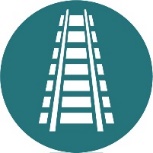 Žádost o odklad povinné školní docházkyŽádám o odklad povinné školní docházky ve školním roce ……………………………………………….. pro mého syna / mou dceru ……………………………………………………………………………….……datum narození: …………………………………………………………..…bydliště: …………………………………………………………………………. Důvodem podání žádosti je ………………………………………………………………………………………………………….……. …………………………………………………………………………………………………………………………………………………………………………………………………………………………………………………………………………………………………………………………………………………………………………………………………………………………………………………………………………………..…..K žádosti přikládám:posudek školského poradenského zařízeníposudek odborného lékařeZákonný zástupce:jméno, příjmení: 				………………………………………………datum narození:				………………………………………………bydliště, popř. adresa pro doručování:		………………………………………………                                                                    		………………………………………………telefon:						………………………………………………e-mail:						………………………………………………datová schránka:				………………………………………………V Praze dne ………………………………		Podpis: ……………………………………